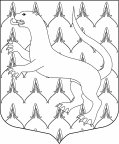 СОВЕТ ДЕПУТАТОВ  МО ВЕРЕВСКОЕ СЕЛЬСКОЕ ПОСЕЛЕНИЕГАТЧИНСКОГО МУНИЦИПАЛЬНОГО РАЙОНАЛЕНИНГРАДСКОЙ ОБЛАСТИРЕШЕНИЕ«26» декабря 2017 года							№ 146О внесении изменений в Решение СоветаДепутатов МО Веревское сельское поселение№ 83 от 15.12.2016 г. «О бюджете Веревскогосельского поселения на 2017 год» (в редакции решений Совета депутатов: от 16.02.17 №97;от 04.05.17 №106; от 28.09.17 №128; от 30.11.17№ 139)	Руководствуясь ст. 153 Бюджетного Кодекса Российской Федерации, ст. 57 устава Веревского сельского поселения и «Положением о бюджетном процессе в Веревском сельском поселении», и заслушав информацию начальника бюджетного сектора Федоровой Н.И.,СОВЕТ ДЕПУТАТОВ МО ВЕРЕВСКОЕ СЕЛЬСКОЕ ПОСЕЛЕНИЕРЕШИЛ:	Внести в решение Совета депутатов МО Веревское сельское поселение № 83 от 15.12.2016 года «О бюджете Веревского сельского поселения на 2017 год» (в редакции решений Совета депутатов: от 16.02.17  № 97; от 04.05.17. № 106; от 28.09.17 № 128; от 30.11.17 № 139)» следующие изменения и дополнения:	1.) Изложить пункт 1 статьи 1 в следующей редакции:1. Утвердить основные характеристики бюджета Веревского сельского поселения на 2017 год:	– прогнозируемый общий объем доходов бюджета Веревского сельского поселения в сумме 64 337,31 тыс. руб.; 	– прогнозируемый общий объем расходов бюджета Веревского сельского поселения в сумме 56 198,76 тыс. руб.; 	– прогнозируемый дефицит бюджета Веревского сельского поселения в сумме 8 138,55 тыс. руб.	2.) в статье 5:а) в пункте 7 цифры «16 087,9» заменить цифрами «15 577,1»;б) в пункте 11, п. п. 11.1 цифры «1 500,0» заменить цифрами «66,54»;б) в пункте 15 цифры «8 509,06» заменить цифрами «8 128,55».3.) в статье 6:а) в пункте 2 цифры «10 034,28»; заменить цифрами «9 575,76».	4.) Приложение  1.  «Источники финансирования дефицита бюджета Веревского сельского поселения на 2017 год» изложить в новой редакции (прилагается).	5.) Приложение  2.  «Прогнозируемые поступления доходов в бюджет Веревского сельского поселения на 2017 год» изложить в новой редакции (прилагается).	6.) Приложение  3.  «Межбюджетные трансферты, получаемые в бюджет Веревского сельского поселения из других бюджетов в 2017 году» изложить в новой редакции (прилагается).	7.) Приложение  6.  «Распределение бюджетных ассигнований по разделам и подразделам классификации расходов бюджета Веревского сельского поселения на 2017 год» изложить в новой редакции (прилагается).	8.) Приложение  6.1.  «Распределение бюджетных ассигнований по целевым статьям (муниципальным программам и непрограммным направлениям деятельности), группам и подгруппам видов расходов классификации расходов бюджетов, а также по разделам, подразделам классификации расходов бюджетов бюджета Веревского сельского поселения на 2017 год» изложить в новой редакции (прилагается).	9.) Приложение  7.  «Распределение бюджетных ассигнований на реализацию подпрограмм муниципальной целевой программы «Социально-экономическое развитие муниципального образования «Веревское сельское поселение» Гатчинского муниципального района Ленинградской области на 2015-17 гг.» на 2017 год» изложить в новой редакции (прилагается).	10.) Приложение  8.  «Ведомственная структура расходов бюджета Веревского сельского поселения на 2017 год» изложить в новой редакции (прилагается).	11.) Решение вступает в силу с момента принятия и подлежит официальному опубликованию.Глава МО«Веревское сельское поселение»					Д.В. Макеев